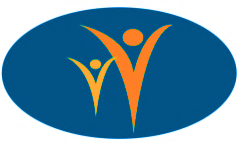    Publicity CommitteePromoting CAAEYC/EventsDo you have good written and oral language skills? Are you organized? Would you like to make a difference in the lives of area children and educators by helping to promote early childhood events and happenings? If so, CAAEYC has a committee for you!Responsibilities:Submitting information about upcoming CAAEYC events to local 	newspapers, television, and radio stations. Promoting events via 	CAAEYC Facebook page and website.Establishing media contacts and keeping an updated list of media 	contacts for CAAEYC eventsWriting articles on topics of special interest to CAAEYCWriting articles that provide highlights of recently held CAAEYC events 	or submitting photos ,with a caption of these events, to local 	newspapers, the PennAEYC e-newsletter and CAAEYC newsletterCommunicating with all committee chairpersons to keep everyone 	informed